MINISTERO dell’ISTRUZIONE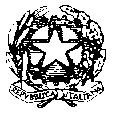 ISTITUTO COMPRENSIVO CASTELLABATEScuole dell’Infanzia, Scuole Primarie e Scuole Secondarie di Primo Grado dei Comuni di Castellabate e PerdifumoVia F. Coppola snc - 84048 S. MARIA di CASTELLABATE (SA)e-mail: saic8a0002@istruzione.it  PEC: saic8a0002@pec.istruzione.it Tel. 0974961097  Fax 0974960549  Cod. Fisc. 90021820650  Cod. Min. SAIC8A0002ATTIVITA’ DI ORIENTAMENTOAnche nel corrente anno scolastico il nostro Istituto si è attivato per organizzare  percorsi di orientamento, con lo scopo di favorire negli studenti e nelle rispettive famiglie una scelta della scuola secondaria di II grado quanto più possibile consapevole e responsabile, che tenga conto delle inclinazioni degli studenti, dell’offerta formativa delle scuole presenti sul territorio e del consiglio orientativo elaborato dai docenti delle classi  terze della secondaria di I grado.Gli appuntamenti sono i seguenti: “Open-day”  pomeridiani e serali delle Scuole Secondarie di Secondo Grado degli Istituti Superiori presenti sul territorio attraverso prenotazioni. Incontro  con i docenti delle scuole secondarie di II grado e presentazione dell'offerta formativa degli Istituti agli alunni delle classi terze in orario scolastico   di  scuola secondaria di I grado del nostro Istituto. I docenti delle Scuole Secondarie di Secondo Grado illustreranno  le caratteristiche dei percorsi di studi;Accoglienza degli studenti delle classi terze da parte di alcuni Istituti di scuola secondaria di II grado del territorio e  partecipazione a laboratori formativi;Consegna Consiglio orientativo;Compilazione  on line questionario orientamento  alunni e genitori.Scegliere "che cosa fare da grande" non è certo facile: è un momento che richiede all'adolescente e alla sua famiglia una seria riflessione. Con la compilazione dei questionari( di cui troverete i link di accesso nella sessione dedicata) si intende offrire ai ragazzi e  alle  loro famiglie uno strumento di riflessione per superare l'impasse della scelta della scuola superiore. Il questionario rivolto agli alunni contiene una lista di attività professionali e di materie scolastiche: non ci sono risposte giuste o sbagliate, l’alunno deve valutare esclusivamente quanto si sente attratto da ciascuna attività descritta nel questionario, che potrà  essere compilato on line. Dopo la compilazione, cliccando su INVIA le risposte verranno automaticamente spedite a scuola.E’ presente, inoltre, una guida completa e aggiornata del MIUR  utile per orientarsi al meglio nella scelta della scuola superiore. Il link è, infatti,  ricco di indicazioni e suggerimenti rivolti agli studenti della scuola secondaria di primo grado e, prima ancora, ai loro genitori, impegnati nell'accompagnare i figli in una scelta così importante. Viene offerto un panorama completo e aggiornato dell'offerta formativa, attraverso la presentazione degli indirizzi scolastici, i loro contenuti, le competenze che mirano a sviluppare, le attività professionali a cui preparano.. 